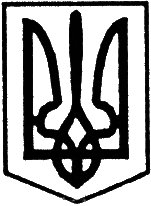 УКРАЇНАУльяновська районна радаКіровоградської області  перша  сесія Сьомого скликанняР і ш е н н я                                                                        від   “20”  листопада  2015 року	                                                    №5м. Ульяновка Про  присвоєння рангу голові районної ради як посадовій особі місцевого самоврядування Керуючись статтями 14 та 15 Закону України “Про службу в органах місцевого самоврядування  районна рада ВИРІШИЛА:1. Присвоїти голові Ульяновської районної ради Кримському Ігорю Аркадійовичу 6 (шостий) ранг посадової особи місцевого самоврядування третьої категорії посад. 2. Контроль за виконанням даного рішення покласти на постійну комісію районної ради з питань планування, бюджету і фінансів.Голова районної ради                                    І.КРИМСЬКИЙ